Alcaldía de Acevedo .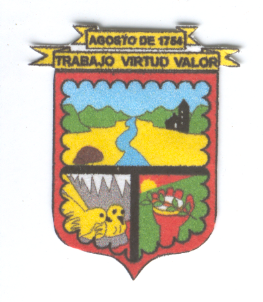 MARCO FISCAL DE MEDIANO PLAZOPARA EL MUNICIPIO DE ACEVEDO PERIODO 2011– 2021PRESENTACIÓNEl fundamento legal del Marco Fiscal de Mediano Plazo, se encuentra amparado en la  Ley 819 del 2003 “Por la cual se dictan normas en materia de presupuesto, responsabilidad y transparencia fiscal y se dictan otras disposiciones”,  la cual busca generar estabilidad económica a los Entes Territoriales para garantizar su sostenibilidad y viabilidad financiera en el tiempo.Además existen otros lineamientos y parámetros que debemos cumplir los diferentes  entes territoriales dentro de la Administración Financiera, como son los establecidos en las siguientes normativas:  Ley 358 de 1997, referente al endeudamiento,  Ley 617 del 2000  de ajuste fiscal,  Ley 716 del 2001,  prorrogada con  863 de 2003 y relacionada con el saneamiento contable. Estatuto del Presupuesto, Decreto 111 de 1996 y consecuentemente todas las normas relacionadas con el sistema  presupuestal de las entidades públicas, las cuales obligan a los Municipios de categoría tercera a sexta a elaborar un marco fiscal de mediano plazo con el cual se midan su gestión y el cumplimiento de la metas. Este conjunto de normas son  de utilidad a  pública en la medida en que se establezcan estrategias financieras integrales, para la orientación de las finanzas municipales, fundamentadas en una información contable que revele en forma fidedigna la realidad económica financiera y patrimonial del municipio, que programe su inversión social y el gasto público no solo conforme a las exigencias normativas sino dentro de un horizonte viable, conforme a sus capacidades. 2. JUSTIFICACIÓN Y MARCO DE REFERENCIALos  municipios en Colombia, financieramente presentaban dificultades por el inadecuado manejo de sus recursos, los que ponían en riesgo su funcionalidad y operatividad, toda vez que los presupuestos no reflejaban la realidad económica de la entidad; por ello existían  conceptos del gasto no incluidos en el presupuesto anual, tales como pasivos contingentes, pasivos laborales y otros; información contable desactualizada al no tener claridad sobre sus activos y pasivos reales; gastos en funcionamiento que desbordaban los recursos de libre destinación y excesiva deuda pública, entre otros factores. 819,  estableció un marco legal que propende por un manejo sano de las finanzas de los municipios, para garantizar su viabilidad económica y establecerle las condiciones que le permitan realizar planeación estratégica y prospectiva, y de esta manera facilitar el cumplimiento de las competencias constitucionales y legales, al mismo tiempo que entrega herramientas para que los gobernantes puedan contar con los elementos que les permitan asumir el reto de administrar eficientemente las principales empresas públicas del país: los municipios, y que éstos se constituyan en verdaderos gestores del mejoramiento de la calidad de vida de los colombianos.Las Leyes 38 de 1989 y 179 de 1994, compiladas en el Decreto 111 de 1996, establecen que el Sistema Presupuestal “está constituido por un Plan Financiero, por un Plan Operativo Anual de Inversiones y por el Presupuesto Anual” (art. 6 del D.111/96). Las mismas normas contienen todos los aspectos que regulan el sistema presupuestal, ahora modificadas y adicionadas por  819 de 2003 en la cual se fortalece el sistema presupuestal y  la obligación de elaborar y aprobar los marcos fiscales de mediano plazo, con la regulación sobre la preparación, aprobación, ejecución y modificación del presupuesto público. Los elementos del Sistema Presupuestal deben operar armónicamente como único medio para garantizar resultados positivos; la discordancia e incoherencia que llegase a existir entre estos  -el Plan Financiero, el Marco Fiscal de Mediano Plazo, el Plan Operativo Anual de Inversiones y el Presupuesto Municipal- aumenta el nivel de riesgo y fracaso en los resultados de  y hace más difícil lograr los objetivos y alcanzar metas físicas planteadas en los planes de desarrollo. El Plan Financiero como instrumento de planificación y gestión financiera (art. 7, D 111/96) es insumo básico para la elaboración del Marco Fiscal de Mediano Plazo; éste a su vez es fundamento para la elaboración del Plan Operativo Anual de Inversiones en el cual se concreta en la operacionalidad de los programas y proyectos previstos para alcanzar las metas físicas de desarrollo local. El Presupuesto Municipal es consecuencia de los anteriores instrumentos, y para su ejecución se articula con el Plan Anual Mensualizado de Caja PAC.En consecuencia, el Sistema Presupuestal es el medio más importante e imprescindible para el éxito de  Territorial. De su implementación depende la calidad de las respuestas a las demandas y requerimientos de las comunidades. Si el Plan de Desarrollo contiene los Objetivos de Mediano y Largo Plazo y las metas a alcanzar frente al desarrollo de una localidad, el Sistema Presupuestal es el aparato que permite que esos objetivos y metas se concreten.3. OBJETIVOS DEL MARCO FISCAL DE MEDIANO PLAZO.Organizar el sistema fiscal y financiero del municipio.Elaborar la Proyección técnica de sostenibilidad fiscal territorial del municipio de Acevedo a 10 años.Promover la sostenibilidad de las finanzas del municipio en el mediano plazo, sin involucrar las condiciones políticas que afecten la gestión territorial.Sustentar el desarrollo de la actividad del gobierno territorial, en el logro de sus objetivos de política4.  PLAN FINANCIEROEl plan financiero se constituye en uno de los más importantes instrumentos de planificación y gestión financiera para las entidades territoriales.En el plan financiero se definen las metas máximas de pagos para efectuarse durante el año que servirán de base para desarrollar el programa anual mensualizado de caja, PAC. Es importante tener en cuenta que la base del plan financiero del sector público del orden municipal son las proyecciones efectivas de caja del ente territorial. El plan deberá ser aprobado por el COMFIS antes de la presentación del proyecto de presupuesto anual de ingresos, gastos e inversiones al Concejo Municipal y su revisión definitiva se hará antes del 10 de diciembre de cada año.En el Plan Financiero encontraremos que los procesos de planificación, presupuestación y seguimiento a las rentas territoriales están ligadas directamente con el fin de lograr el cumplimiento de las metas de desarrollo, mediante la definición y ejecución de programas de inversión y la definición y ejecución de políticas y acciones de ajuste financiero y presupuestal.El presupuesto municipal deberá guardar concordancia con el contenido del Plan Departamental de Desarrollo, el Plan Financiero y el Plan Operativo Anual de Inversiones, tal como se encuentra preceptuado en el Capítulo II del Título XII de   Colombiana.  La base legal está referenciada en el Artículo 339 de ,  38 de 1989 (Normas del Presupuesto General de ), Ley 179 de 1994 (Modificaciones a  38 de 1989), Decreto 111 de 1996 (Estatuto Orgánico de Presupuesto), Ley 152 de 1994 (Plan de Desarrollo) y  819 de 2003 (Normas en materia de Presupuesto, responsabilidad y Transparencia Fiscal).Para el desarrollo de esta actividad será necesario conocer el estado actual de las finanzas municipales, así como los factores internos y externos que inciden en la ejecución del plan de desarrollo municipal. A través de esta actividad se obtendrá como resultado un diagnóstico que refleje la situación de viabilidad económica-financiera y cumplimiento de las metas previstas en el plan de desarrollo municipal.Con base en los resultados que se obtengan del diagnóstico, se identificarán las fortalezas y debilidades; con lo cual se podrá elaborar proyecciones técnicas y financieras reales, acordes a la ejecución del plan de desarrollo municipal. Este pronóstico comprenderá la formulación de estrategias proyectadas para la consolidación del plan financiero.Es necesario obtener la información sobre el comportamiento que presentaron los ingresos  y  gastos  en los últimos años,  analizar la estructura de tarifas y crear los respectivos supuestos para cada impuesto. Con esta información se proyectarán  las metas de gastos cumpliendo con la racionalización de estos en aplicación de la ley 617 de 2000.4.1   OBJETIVOS DEL PLAN FINANCIERODefinir objetivos, estrategias y metas de ingresos, gastos y financiamiento del municipio de Acevedo durante la vigencia fiscal 2011.Contribuir en el proceso de saneamiento de las finanzas territoriales.Establecer las condiciones financieras que permitan avanzar hacia el logro de los objetivos del Plan de Desarrollo Municipal.Determinar el programa de ingresos, gastos, déficit y su financiación. 4.2  DIAGNOSTICOMediante el Diagnóstico se  analiza el comportamiento fiscal del municipio en los últimos años, para así tener elementos de juicio que permitan elaborar proyecciones en un periodo determinado. El Diagnóstico nos permite identificar la problemática financiera, sus causas, oportunidades, amenazas, fortalezas y debilidades.El diagnóstico comprende factores externos e internos; los primeros se identifican dentro del denominado macro ambiente, es decir las condiciones políticas, económicas y culturales en las que está inmerso el Municipio. Los factores internos existen al seno de la organización, en este caso el municipio de Acevedo, identificando como tales la capacidad de gestión, potencialidad de recaudos, demanda de recursos, y eficiencia administrativa entre otros.Como puede inferirse en el diagnóstico hay elementos subjetivos, por corresponder al  estado deseado; y elementos objetivos, muy cuantificables que no solo son los que permiten medir los logros, sino también evaluar la eficiencia en la consecución de recursos y uso de los mismos.Es así como uno de los elementos objetivos en el diagnóstico se fundamenta en el análisis del comportamiento de los recursos del municipio. Para ello se ha tomado como punto de referencia los cuatro últimos años. Lo anterior permite identificar los límites entre lo que se desea y lo que es factible de realizar, armonizando así las expectativas con la realidad posible de transformar.4.2.1	ELEMENTOS FINANCIEROS DEL DIAGNOSTICO. Los elementos financieros de cualquier municipio están dados por los ingresos y los egresos o gastos. El comportamiento de Acevedo respecto a estos elementos son:Tabla No. 1 Ingresos y Gastos del Municipio de Acevedo 2006-2010Fuente: Registros de ejecución presupuestal del Municipio En el Tabla No.1 la relación gasto vs ingreso, muestra que en  el primer año los ingresos son superiores a los gastos, para el año 2007 se observa que los ingresos se encuentran por debajo de los gastos por lo que en la vigencia se  refleja  un déficit, para los años 2008 a 2010 se logra una recuperación y los ingresos superan los egresos, generando superávit en el ejercicio financiero y contable de la entidad territorial. Gráfico No. 1 Ingresos y Gastos del Municipio de Acevedo 2006-2010INGRESOS TOTALES VS GASTOS TOTALESFuente: Registros de ejecución presupuestal del Municipio Del cuadro resumen en el cual se comparan los ingresos totales y los gastos totales por año, durante el periodo 2006 - 2010, basado en las ejecuciones presupuestales de cada año, se puede establecer que el municipio género déficit en el año 2007 por valor de $1.611 millones, mientras que en el año 2008, el valor de los ingresos supera el valor de los gastos y en los años siguientes se presenta un manejo financiero equilibrado en cuanto los ingresos han superado los gastos. 4.2.2	ESTRUCTURA DE LOS INGRESOS.La estructura de los Ingresos corresponde  a las siguientes  fuentes de los recursos: Ingresos Corrientes, Transferencias y los Recursos de Capital.  Además de esta clasificación es importante destacar que los Ingresos se clasifican de Libre Destinación e Ingresos de destinación específica, siendo esta condición la que le permite maniobrabilidad a la administración.En el municipio  de Acevedo se realizo el diagnóstico de los ingresos desde el año 2006 hasta lo ejecutado en el año 2010, se observa en ; el incremento en los Ingresos Corrientes provenientes de los Ingresos Tributarios. Este incremento se obtiene gracias a las estrategias de cobro en el impuesto de Industria y Comercio que se realizó en el Municipio. Tabla No. 2 Comparativo de ingresos 2005-2010        Fuente: Registros de ejecución presupuestal del Municipio                   Grafico 2. INGRESOS TOTALES DEL MUNICIPIO DE ACEVEDO                Fuente: Registros de ejecución presupuestal del Municipio EVOLUCION DE LOS INGRESOS 2006-2010A partir del año 2008 se presenta un incremento importante en el impuesto de industria y comercio gracias a  la ejecución de estrategias de cobro;  mayor recaudo en impuestos como la sobretasa a la gasolina; en el 2008 y 2009  se observa un notable incremento de las transferencias del Sistema General de Participaciones. En cuanto a recursos propios una de las rentas con un buen comportamiento es el degüello de ganado.Tabla 3.RENTAS PROPIAS 2008-2010Fuente: Ejecuciones de ingresos de la Secretaría de HaciendaGrafico No. 3. EVOLUCIÓN DE LOS INGRESOS TRIBUTARIOS DE ACEVEDO Fuente: Registros de ejecución presupuestal del Municipio La tabla y la grafica muestra un mayor recaudo del año 2008 frente al año 2007, tanto en el impuesto predial unificado como en el de Industria y Comercio con variaciones del 27.15 y 30.21% respectivamente. En el año 2009 el  recaudo del impuesto de industria y comercio tiene un incremento del 18.33 % frente al 2008  mientras que el impuesto predial unificado presenta un menor recaudo. 4.2.3	ESTRUCTURA DEL GASTO - Presupuesto de ApropiaciónEl gasto público se divide en tres grandes grupos: Gastos de funcionamiento, Inversión y Servicio de la deuda. Los gastos de funcionamiento, son aquellos destinados a soportar la parte administrativa y comprende Gastos de Personal, Gastos Generales y Transferencias.  En Gastos de Inversión se clasifican aquellas erogaciones que proveen servicios a la comunidad, infraestructura física.  En el concepto Servicio de  se incluye el pago de Intereses y la amortización a capital de las obligaciones contraídas por el Municipio.Expresada la clasificación, se realiza el Análisis del comportamiento tanto del Presupuesto de Rentas como del Presupuesto de Gastos o Apropiación de los últimos cuatro años, para tratar de identificar una tendencia, así como las debilidades y fortalezas del sistema financiero del municipio de Acevedo.Tabla No.4  Total de apropiaciones Municipio de Acevedo 2006 - 2010  Fuente: Registros de ejecución presupuestal del Municipio Gráfico No.5 Total de apropiaciones Municipio de Acevedo 2006 - 2010 GASTOS O APROPIACIONES DE ACEVEDO                Fuente: Registros de ejecución presupuestal del Municipio Los gastos de inversión social en el municipio de Acevedo, alcanzan  el 90% de los ingresos totales. Tabla No.5. GASTOS DE FUNCIONAMIENTO DEL MUNICIPIO DE ACEVEDO      Fuente: Registros de ejecución presupuestal del Municipio Grafico No.6. GASTOS DE FUNCIONAMIENTO DEL MUNICIPIO DE ACEVEDO Fuente: Registros de ejecución presupuestal del Municipio 4.2.4	AHORRO/DÉFICITTabla 6. Ahorro/Déficit del Municipio de Acevedo Fuente: Registros de ejecución presupuestal del Municipio Durante el 2006 y 2009 el municipio tuvo un manejo presupuestal adecuado, pues los ingresos alcanzaron para cubrir el total de los gastos generados. Para el año 2007 se puede observar un déficit relevante de $1.611 millones debido al mayor gasto generado sin tener en cuenta que el comportamiento de los ingresos era menor. Para el año  2010  se observa un pequeño desface que debe ser tenido en cuenta para la ejecución de las siguientes vigencias.   Gráfico 7. Ahorro/Déficit del Municipio de Acevedo   Fuente: Registros de ejecución presupuestal del Municipio 4.2.5	RELACION DE PROCESOS JURIDICOS A 30 DE SEPTIEMBRE DE 2011Tabla 7. RELACION DE PROCESOS JURIDICO A 30 DE SEPTIEMBRE DE 2011Los pasivos reales que tiene el municipio, a la fecha de elaboración del presente estudio, son del orden de los 234 millones de pesos.4.3	MATRIZ DOFA DE LAS CONDICIONES FINANCIERAS.4.4	PLANEACION FINANCIERAEn la planeación financiera se proyectan los objetivos y las metas a alcanzar determinado las estrategias necesarias para su cumplimiento.Como soporte de esa planeación se presupuestan los Ingresos, a la vez que se proyectan los egresos de tal forma que esta relación permita el cumplimiento no solo de unos indicadores fiscales sino de una propuesta política aprobada en el Plan de Desarrollo.4.4.1	OBJETIVOS FINANCIEROSEl objetivo General es proyectar las finanzas del municipio, buscando su auto sostenimiento y su viabilidad como entidad territorial del orden municipal.Objetivos específicos:Enmarcar las finanzas del  Municipio dentro de las disposiciones de la ley 617/2000.Proyectar financieramente el municipio de conformidad con la ley 819 del 2003.Señalar márgenes de endeudamiento que le permitan al Municipio su sostenibilidad en el tiempo.   Prever la ausencia del déficit fiscal en las finanzas del municipio en los próximos 10 años.Incluir la amortización de la totalidad de las obligaciones pendientes del municipio en los próximos doce años.4.4.2	ESTRATEGIAS Y AREAS ESTRATEGICAS.  Se han establecido unas áreas estratégicas que permitirán el cumplimiento de los objetivos anteriormente trazados, las cuales se identifican a continuación con las respectivas acciones en el corto y mediano plazo.4.5 	FLUJO PRESUPUESTAL.Las proyecciones que se presentan a continuación nos señalan a nivel de  Fuente los Ingresos, mientras que en  se debe considerar que para los sectores de Salud, Educación, Saneamiento básico, Cultura y Deporte está claramente definida en  de acuerdo a la fuente de Ingresos. Lo que se denominan otros sectores está afectado por la orientación que cada mandatario le dé a su Plan de Desarrollo. En este sentido es en donde se debe tener claro que el Marco Fiscal pretende elaborar una proyección técnica de sostenibilidad financiera del Municipio, independiente de las políticas que cada administración quiera implementar dentro de su mandato.  4.6	PLAN DE INGRESOS4.6.1	RECURSOS GENERADOS POR EL MUNICIPIO.  En un primer grupo se identifican como RECURSOS PROPIOS aquellos que corresponden a los Ingresos Tributarios, los Ingresos No Tributarios de libre destinación.Otro segundo grupo lo conforman aquellos FONDOS DE USO PROPIO, como son Estampillas de Electrificación Rural, Especies Cuentas y Nóminas, Fondo para el Deporte, y Multas y Comparendos.4.6.2	RECURSOS DE   Corresponde a las asignaciones del Sistema General de Participaciones, emitidas por el Departamento Nacional de Planeación, a través de los Documentos Conpes Sociales, cuyos valores se tendrán en cuenta sin incremento para las proyecciones de ingresos, conforme con las indicaciones que en ese sentido ha entregado el Ministerio de Hacienda y Crédito Público.Su asignación se hace de acuerdo a la ley 1176  de 2007 y demás normas complementarios, quedando la distribución de la siguiente manera: Educación (58.5%), Salud (24.5%), agua potable (5.4%) y Propósito General (11.6%). Según  863 de 2003, de este último el 10%  se destina al Fonpet (Fondo de Pensiones Territoriales), y el saldo restante se distribuye así: el 42% a funcionamiento, el  4%  a Recreación y Deporte, el  3%  a Cultura, y el 41% libre inversión en  Otros sectores.4.6.2.1. OTROSEl Fondo de Solidaridad  y Garantía (Fosyga)  y Etesa (Empresa Territorial para ): aportan recursos para el sector salud.Cofinanciación: A través de los diferentes Fondos de Cofinanciación, o de sus dependencias,  es fuente de recursos adicionales a los ya mencionados, CAM, Comité de Cafeteros, Gobernación, etc.4.7	RECURSOS DEL CREDITO. Se contempla esta fuente de financiación,  para apalancar proyectos de inversión que nos disponen de recursos propios o del sgp para su ejecución.4.7.1  EL ESTADO DE LA DEUDA PÚBLICA:En cuanto al saldo de la deuda, según el Sistema Estadístico Unificado de Deuda, se aprecia un Saldo a 10 de octubre  del 2010 de $671 millones. El pago se realiza de forma oportuna y  se cumple cabalmente con la programación señalada.El municipio con corte a 31 de diciembre del año 2009, luego de aplicar los indicadores de la Ley 358 del 1997, se  encuentra cumpliendo con los límites establecidos y se ubica en semáforo verde, es decir el municipio tiene capacidad de endeudamiento.SOSTENIBILIDAD DE LA DEUDA PÚBLICACAPACIDAD DE PAGOPRONOSTICO DE INGRESOS4.10. PRONOSTICO DE GASTOS En los cuadros anteriores se presenta la discriminación de los Ingresos proyectados año por año, proyección que se fundamentó en el estudio de los cinco años anteriores, es decir 2005 – 2009.Predial Unificado. Para esta renta se consideró un mejoramiento en la gestión del recaudo partiendo de la revisión del comportamiento histórico, así como las tarifas aplicadas. Con el fin de optimizar su recaudo es necesaria  la implementación de un programa de actualización catastral para que el municipio aumente sus ingresos. Industria y comercio. Igual que en el caso anterior se prevé mejorar la eficiencia administrativa en los recaudos, a pesar de que los recursos en este componente han mejorado de manera notable, se debe continuar implementando estrategias de cobro y actualización del censo comercial del municipio. 5.  BALANCE FINANCIERO PARA EL MFMP Y ANÁLISIS DE SU RESULTADOCon un análisis a los ingresos y gastos se presenta un informe de balance primario que permitirá medir el esfuerzo realizado por la entidad en el periodo para ajustar sus finanzas públicas. El balance primario compara los ingresos con los gastos para establecer la disponibilidad de recursos que le permita al ente territorial atender el servicio de la deuda mediante los indicadores de solvencia y sostenibilidad. En la ecuación de solvencia se determina el ahorro primario (diferencia entre ingresos corrientes y gastos de funcionamiento). En las ecuaciones de sostenibilidad se compara el saldo total de la deuda del municipio con los ingresos corrientes anuales y con el superávit y/o déficit primario.La proyección del Balance Financiero es el instrumento que permite aplicar los diferentes indicadores no solo legales sino también hacer el análisis financiero, ya que de ahí se toman las cifras para medir la liquidez, solidez, la capacidad de endeudamiento y el cumplimiento a  617/2000.  BALANCE FINANCIEROComo se observa en la tabla el Municipio a partir del 2009 se proyecta con superávit, y los porcentajes positivos y mayores de 100%, sobre los intereses que se están pagando por deuda contraídas.Su estructura combina el Presupuesto de Rentas con el de Apropiación,  identificando los objetivos del Marco Fiscal, las inversiones se miden global, es decir sin sectorizar, pues pretende mostrar viabilidad del municipio independiente de las políticas  que hacia determinado sector oriente la administración de turno.En los Ingresos se identifican aquellos que son de libre destinación (Tributarios, No tributarios y SGP de libre destinación), los Fondos que tienen destinación específica y que se han denominado Fondos de Uso Propio.  Igualmente se identifican las Transferencias que se reciben tanto del Gobierno Central como del Departamento y por último los Ingresos del Capital, en donde a diferencia del concepto tradicional, no se incluyen los Créditos. Aunque se mencionan los Fondos Administrados, esto se hace solo para mostrar su existencia, pues sus valores no son tenidos en cuenta a la hora de elaborar indicadores.Los Egresos se identifican bajo tres agrupaciones mayores, siendo la primera los Gastos Corrientes en donde se agrupan los Gastos de Funcionamiento y aquellos Gastos Operativos necesarios para crear o mantener la infraestructura. El segundo grupo los constituye lo que se denomina Gastos de Capital y corresponde a aquellas inversiones que contribuyen a la formación bruta de capital.Por último se incluye el comportamiento de la deuda como cuenta corriente, considerando las amortizaciones y los nuevos desembolsos pero solo lo concerniente a las amortizaciones al Capital ya que los intereses se incluyen en los Gastos Corrientes.6. CUMPLIMIENTO DE LOS INDICADORES:INDICADORES DE LEY 617 DEL 2000El municipio de Acevedo ha venido cumpliendo con los límites de Ley 617 del 2000, está ubicado en categoría sexta (6ª)  por lo que el límite de gastos de funcionamiento sobre los ingresos corrientes de libre destinación  es del 80%. Según se observa en el cuadro anterior  el municipio ha cumplido dichos indicadores. DESEMPEÑO FISCALEl municipio ha tenido un desempeño fiscal intermedio, refleja insuficiencia de recursos propios, factor que lo hace altamente dependiente de las transferencias de la nación.  Por lo anterior es necesario adoptar estrategias que garanticen su solvencia financiera a largo plazo.          Fuente: Departamento Nacional de Planeación.Analizando  los indicadores de la Ley 617 del 2000 y ley 358 de 1997 el Municipio de Acevedo ha venido cumpliendo con los límites establecidos, demostrando que  presenta liquidez, solidez y capacidad de endeudamiento, para el cumplimiento de esta Ley.La situación financiera del Municipio de Acevedo hacia el futuro puede mejorar, partiendo del supuesto que se mantengan las condiciones presupuestadas y que se dé cumplimiento a las estrategias planteadas. Los indicadores muestran la viabilidad financiera hacia el futuro del Municipio de Acevedo, lo cual no significa que estas cifras no deben estudiarse para situaciones específicas, pues como en el caso del endeudamiento  el Indicador General no muestra el sector y la fuente para la amortización del crédito.   El cumplimiento de  617 / 2000, con relación a Gastos de Funcionamiento e Ingresos Corrientes de Libre Destinación (80%) es  adecuada, presentando semáforo verde, lo que indica  capacidad de endeudamiento para la entidad.7. PROYECCIÓN DE INDICADORES  FINANCIEROSCapacidad de EndeudamientoLimites de GastosSuperávit PrimarioFinanciación de Gastos Corrientes.Los indicadores proyectados constituyen una alerta para administradores  del municipio durante los próximos años, al igual que para el concejo municipal como ente coadministrador, porque un incumplimiento a las metas de ingresos y de gastos podría llevar a un escenario de inviabilidad financiera del municipio con las consecuencias legales que esto acarrearía.La ley 617 del 2000 establece los límites de los gastos de funcionamiento frente a los Ingresos de Libre Destinación. Así mismo  358 de 1997 complementada con  819 del 2.003 reglamenta la forma de determinar la capacidad de endeudamiento. Con base en la normatividad anterior se construyen los Indicadores que miden  de Endeudamiento y el cumplimiento de los Gastos de funcionamiento  siendo necesario para un mejor análisis y comprensión de los mismos  considerar algunos conceptos.8.  COSTOS FISCALES DE EXENCIONES TRIBUTARIAS EXISTENTESDe acuerdo con la información entregada por la administración central de Acevedo, el municipio no tiene acuerdos que establezcan exenciones tributarias.9.  COSTO FISCAL DE ACUERDOS SANCIONADOS EN Los acuerdos para la vigencia del 2010, en su gran mayoría no tienen costo fiscal, a excepción de las facultades para realizar un empréstito, los cuales afectan de alguna manera la capacidad de endeudamiento del ente territorial.  10.  CONCLUSIONESLuego de realizar el análisis financiero al municipio de Acevedo, desde la perspectiva de dar aplicación a  819 de 2003 y demás normas relacionadas, se puede llegar a las siguientes conclusiones:El municipio de Acevedo depende altamente de las transferencias  del Sistema General de Participaciones, debido a su poca capacidad para recaudar impuestos municipales, no obstante el impuesto de predial unificado, industria y comercio, Degüello de ganado y Sobretasa a la Gasolina, son los más representativos y en el caso del segundo este ha conservado una tendencia creciente. En las vigencias  2006 y 2007 se presentó poca gestión de recaudos, mientras que para la vigencia 2008 a 2010, se observa un incremento de los recursos y por lo tanto un aumento de la inversión pública social. Una renta que ha mostrado un crecimiento importante ha sido degüello de ganado, lo que sin duda ha repercutido en el mejoramiento de los ingresos propios de la entidad territorial. El Municipio de Acevedo, es uno de los dos entes territoriales del Departamento Huila, que no cuenta con cartografía o actualización catastral del área rural, cuya proporción de predios en esta zona es por del orden del 85% del total de predios, razón por la cual los pagos son irrisorios, lo que confirma la necesidad de que  exista el ajuste de los avalúos en el área rural.Se debe revisar el comportamiento de los ingresos propios y adoptar medidas que promuevan la generación de importantes recursos con los cuales podamos buscar el auto sostenimiento y una baja dependencia del Sistema General de ParticipaciónINGRESOS Y GASTOS INGRESOS Y GASTOS INGRESOS Y GASTOS INGRESOS Y GASTOS INGRESOS Y GASTOS INGRESOS Y GASTOS MUNCIPIO DE ACEVEDO MUNCIPIO DE ACEVEDO MUNCIPIO DE ACEVEDO MUNCIPIO DE ACEVEDO MUNCIPIO DE ACEVEDO MUNCIPIO DE ACEVEDO  AÑO 2006  AÑO 2007  AÑO 2008  AÑO 2009  AÑO 2010 GASTOS TOTALES9.42410.56313.11513.88115.114INGRESOS TOTALES9.4348.95213.37514.13915.122COMPARATIVO DE INGRESOS 2006 -2010Resumen por cifras globales del ingresoCifras en miles de pesos corrientesINGRESOS 20062007200820092010INGRESOS TOTALES9.4348.95213.37514.13915.122INGRESOS TRIBUTARIOS729749839908901INGRESOS NO TRIBUTARIOS185267260672777TRANSFERENCIAS Y PARTICIPACIONES7.5887.45810.99211.47313.183TRANSFERENCIAS Y PARTICIPACIONES11.47313.183RECURSOS DE CAPITAL 93347812841.086261IMPUESTOAÑO 2008AÑO 2009% variación AÑO 2009AÑO 2010% variaciónPREDIAL UNIFICADO120,199,217106,115,127-12106,115,12771,154,027-33INDUSTRIA Y COMERCIOCONCEPTOAÑO 2006AÑO 2007AÑO   2008AÑO 2009AÑO 2010TOTAL GASTOS9.42410.56313.11513.88113469GASTOS DE FUNCIONAMIENTO8158341.0891.2121191SERVICIO DE LA DEUDA134126280420236GASTOS DE INVERSION SOCIAL8.4759.60311.74612.08913.686CONCEPTO20062007200820092010TOTAL FUNCIONAMIENTO8158341.08912201191CONCEJO MUNICIPAL1049999109123PERSONERIA MUNICIPAL6165687377ALCALDIA MUNICIPAL6506709221030991CONCEPTOAÑO 2006AÑO 2007AÑO 2008AÑO 2009AÑO 2010TOTAL INGRESOS - RECURSOS DEL CRÉDITO94348952126811409614972TOTAL GASTOS942410563131151388115114SUPERAVIT O DEFICIT PRIMARIO10-1611-434215-142DEMANDANTECONCEPTOCUANTÍASocedet LtdaAcción Contractual10.000.000CaprecomAcción Contractual78.354.896Findeter S.A Ejecutivo. 2006-0016629.875.278Fondo de Cofinanciación para la inversión Ejecutivo6.640.217.Comfamiliar del Huila Ejecutivo 11.012.000.TOTAL 234.062.046AMENAZASEl Gobierno Nacional determino el giro de las transferencias a los entes territoriales hasta el año 2014.La modificación de la norma respecto las asignaciones de recursos a las entidades territoriales en especial la disminución de las regalías al departamento. La falta de planeación estratégica que permita proyectar a los municipios a un mediano y largo plazo. La presencia de enfermedades del café, ha incidido en la disminución de cosechas, afectando de manera directa la economía del municipio. OPORTUNIDADESEl mejoramiento  de las vías de acceso y de comunicación fortalecen la actividad económica en el municipio y la región.La eficiencia en la gestión administrativa permite el fortalecimiento de las finanzas públicas.El sistema Tributario Nacional y El Manual Interno de  Recaudo de Cartera permite la optimización del proceso de recaudos,  otorgando facilidades  de pagos.La cofinanciación de proyectos estimula el desarrollo del municipio y facilita el cumplimiento de los planes de desarrollo.DEBILIDADESLa administración no cuenta con una base de recaudo del área rural del impuesto predial actualizado.El pasivo pensional no está completamente identificado. (calculo actuarial). No existe estatuto de valorización para apalancar obras de infraestructura urbana. La economía de Acevedo depende exclusivamente del monocultivo del café.FORTALEZASEl Municipio está ubicado en una región con alto potencial turístico por el Parque Natural Nacional Cueva de los Guacharos.La base de datos de catastro urbano se encuentra actualizada.El Municipio se ha esforzado por generar las ejecuciones de Ingresos y Gastos, como una herramienta oportuna para la toma de decisiones. Se cuenta con un código de rentas actualizado y ajustado a la normatividad legal vigente.El Municipio ha venido desarrollando estrategias de recaudo con el fin de mejorar sus finanzas.El actual sistema de información permite tener de manera oportuna el estado general de cartera y en general los informes que requieren los entes de controlESTRATEGIAS Y AREAS ESTRATEGICAS.ESTRATEGIAS Y AREAS ESTRATEGICAS.ESTRATEGIAS Y AREAS ESTRATEGICAS.AREAS ESTRATEGICAESTRATEGIASMETASINGRESOS CORRIENTES DE LIBRE DESTINACIONIncrementar el recaudo por concepto de impuesto predial y de industria y comercio mediante la implementación de estrategias e  incentivos tributariosActualizar la base gravable del Impuesto Predial mediante la inclusión de nuevos contribuyentes y la actualización catastral de los predios rurales.Actualizar el recaudo del Impuesto de Industria y Comercio a través del censo comercial.Crear y adoptar el estatuto de valorización.Establecer convenios con entidades financieras para el recaudo de los impuestos.Mantener gastos de funcionamiento bajo el límite definido por la Ley 617 de 2000, equivalente al 80% de los ingresos corrientes de libre destinación.Sanear y conciliar a su valor real el 100% de las cuentas de la contabilidad municipal. Calcular y aprovisionar el 100% de pasivos laborales del municipio.El inventario actualizado de los predios que generan impuesto predial.Un inventario actualizado de los contribuyentes de impuesto de industria y comercio.Un estatuto de contribución por valorización.Cuantificación del debido cobro por valorización e identificación de los sujetos del pago. Apalancar con recursos de cofinanciación los proyectos de inversión social y obras de infraestructura.Realizar el pago oportuno de las obligaciones  adquiridas con las entidades financieras.Implementar los mecanismos de cobro persuasivo y coactivo para recuperar la cartera morosa del municipio.Realizar anualmente el censo comercial como estrategia de actualización y depuración de las bases de datos de industria y comercio.INGRESOS DEL  S.G.P.Buscar el aumento de las transferencias del sistema General de Participaciones mediante la eficiencia fiscal.Envío oportuno de la información  sobre inversión del S.G.P.  para acceder a nuevos recursos.Mantener gastos de funcionamiento bajo el límite definido por la Ley 617 de 2000, equivalente al 80% de los ingresos corrientes de libre destinación.Sanear y conciliar a su valor real el 100% de las cuentas de la contabilidad municipal. Calcular y aprovisionar el 100% de pasivos laborales del municipio.El inventario actualizado de los predios que generan impuesto predial.Un inventario actualizado de los contribuyentes de impuesto de industria y comercio.Un estatuto de contribución por valorización.Cuantificación del debido cobro por valorización e identificación de los sujetos del pago. Apalancar con recursos de cofinanciación los proyectos de inversión social y obras de infraestructura.Realizar el pago oportuno de las obligaciones  adquiridas con las entidades financieras.Implementar los mecanismos de cobro persuasivo y coactivo para recuperar la cartera morosa del municipio.Realizar anualmente el censo comercial como estrategia de actualización y depuración de las bases de datos de industria y comercio.SANEAMIENTO CONTABLEEvaluar y culminar el proceso de saneamiento contable del Municipio. Dimensionar y aprovisionar los pasivos que afectan la sostenibilidad financiera, pasivos pensionales  y de  contingencias.Mantener gastos de funcionamiento bajo el límite definido por la Ley 617 de 2000, equivalente al 80% de los ingresos corrientes de libre destinación.Sanear y conciliar a su valor real el 100% de las cuentas de la contabilidad municipal. Calcular y aprovisionar el 100% de pasivos laborales del municipio.El inventario actualizado de los predios que generan impuesto predial.Un inventario actualizado de los contribuyentes de impuesto de industria y comercio.Un estatuto de contribución por valorización.Cuantificación del debido cobro por valorización e identificación de los sujetos del pago. Apalancar con recursos de cofinanciación los proyectos de inversión social y obras de infraestructura.Realizar el pago oportuno de las obligaciones  adquiridas con las entidades financieras.Implementar los mecanismos de cobro persuasivo y coactivo para recuperar la cartera morosa del municipio.Realizar anualmente el censo comercial como estrategia de actualización y depuración de las bases de datos de industria y comercio.ENDEUDAMIENTORefinanciar la deuda vigente en condiciones más favorables para la entidadMantener gastos de funcionamiento bajo el límite definido por la Ley 617 de 2000, equivalente al 80% de los ingresos corrientes de libre destinación.Sanear y conciliar a su valor real el 100% de las cuentas de la contabilidad municipal. Calcular y aprovisionar el 100% de pasivos laborales del municipio.El inventario actualizado de los predios que generan impuesto predial.Un inventario actualizado de los contribuyentes de impuesto de industria y comercio.Un estatuto de contribución por valorización.Cuantificación del debido cobro por valorización e identificación de los sujetos del pago. Apalancar con recursos de cofinanciación los proyectos de inversión social y obras de infraestructura.Realizar el pago oportuno de las obligaciones  adquiridas con las entidades financieras.Implementar los mecanismos de cobro persuasivo y coactivo para recuperar la cartera morosa del municipio.Realizar anualmente el censo comercial como estrategia de actualización y depuración de las bases de datos de industria y comercio.GESTION ADMINISTRATIVAFacilitar el pago de impuesto con la entrega oportuna de la liquidación.Establecer mecanismos para que los contribuyentes paguen los impuestos de acuerdo a la capacidad y periodicidad de sus ingresos a través de los acuerdos de pago.Implementar una base de datos dinámica que permita actualizar las bases gravables y hacer cruce de información con otras entidades como Administración de Impuestos Nacionales, Cámara de Comercio, Cajas de Compensación Familiar, Sena, etc.  Diseñar controles para evitar la evasión y el desvío de los recursos por concepto de impuestos.Hacer evaluación periódica y oportuna sobre la ejecución presupuestal con el fin de suspender o aplazar gastos que vayan a generar déficit.Identificar el valor real de los Pasivos Pensionales y agilizar su financiación a través del Fonpet.Mantener gastos de funcionamiento bajo el límite definido por la Ley 617 de 2000, equivalente al 80% de los ingresos corrientes de libre destinación.Sanear y conciliar a su valor real el 100% de las cuentas de la contabilidad municipal. Calcular y aprovisionar el 100% de pasivos laborales del municipio.El inventario actualizado de los predios que generan impuesto predial.Un inventario actualizado de los contribuyentes de impuesto de industria y comercio.Un estatuto de contribución por valorización.Cuantificación del debido cobro por valorización e identificación de los sujetos del pago. Apalancar con recursos de cofinanciación los proyectos de inversión social y obras de infraestructura.Realizar el pago oportuno de las obligaciones  adquiridas con las entidades financieras.Implementar los mecanismos de cobro persuasivo y coactivo para recuperar la cartera morosa del municipio.Realizar anualmente el censo comercial como estrategia de actualización y depuración de las bases de datos de industria y comercio.INVERSIÓNLa cofinanciación es una estrategia para fortalecer programas y proyectos. Ejecución de proyectos y programas enmarcados en la Plan de Desarrollo. Establecer alianzas con entidades del orden no gubernamentales para obtener fuentes de financiación que garanticen la ejecución de obras. CONCEPTO201020112012201320142015 (+) Ingresos Tributarios             807,006,579           831,216,776           856,153,279           881,837,878           908,293,014        935,541,805  (+) Ingresos  no Tributarios  específicos             119,898,744           123,495,706           127,200,578           131,016,595           134,947,093        138,995,506  (+) Regalías y compensaciones  monetarias             269,330,018           277,409,919           285,732,216           294,304,183           303,133,308        312,227,308  (+) S:G:P.        12,593,287,273      12,971,085,892      13,360,218,468      13,761,025,022      14,173,855,773   14,599,071,446  (+) Servicios de Salud                             -                              -                              -                              -                              -                           -    (+) Recursos del balance                             -                              -                              -                              -                              -                           -    (+) Rendimientos financieros                 3,263,169               3,361,064               3,461,896               3,565,753               3,672,725            3,782,907  (=) Ingresos corrientes        13,792,787,794      14,206,571,368      14,632,768,450      15,071,751,444      15,523,903,928   15,989,620,986  (-)  Gastos de Funcionamiento          1,278,817,194        1,317,181,710        1,356,697,162        1,397,398,076        1,439,320,019     1,482,499,619  (-)  Transferencias  ent. territoriales  (-)  Inversión social        10,928,246,053      11,256,093,435      11,593,776,238      11,941,589,525      12,299,837,211   12,668,832,327  (=) Total gastos        12,207,063,248      12,573,275,145      12,950,473,400      13,338,987,602      13,739,157,230   14,151,331,946  (=) Ahorro Operacional (AO)          1,585,724,546        1,633,296,223        1,682,295,050        1,732,763,842        1,784,746,698     1,838,289,040  (+) Intereses de la deuda pagados durante la vigencia          24,783,000.00        93,643,620.00        66,769,920.21        46,808,719.23        32,272,519.23     24,292,519.23  (+) Intereses causados que van a ser pagados           22,000,000.00                            -                              -                              -                              -                           -    (+) Los del créditos de corto plazo                              -                              -                              -    (+) Intereses de sobregiro                             -                              -                              -    (+) Int. de la deuda del crédito                 5,900,000                            -                              -                              -                              -                           -     Total Intereses de la deuda con proyecto               52,683,000             93,643,620             66,769,920             46,808,719             32,272,519          24,292,519  Indicador Intereses/Ahorro operacional (INT/AO)                          3.32                        5.73                        3.97                        2.70                        1.81                     1.32  Nivel del Indicador (INT/AO)  SEMAFORO  VERDE  (+) Saldo de la deuda vigencia anterior (S)             616,844,000           891,844,000           635,904,002           445,797,326           307,357,326        231,357,326  (+) Nuevos desembolsos recibidos                             -                              -                              -                              -    (+) Desebolsos por realizar en el resto de la vigencia                             -                              -                              -                              -    (-) Amortizaciones a capital durante la vigencia               68,770,000           255,939,998           190,106,676           138,440,000             76,000,000          56,000,000  (-)  Amortizaciones efectivas a la fecha               86,230,000                            -                              -                              -    (+) Valor solicitado             430,000,000                            -                              -                              -    (=) Saldo de la deuda con proyecto (SLD)             891,844,000           635,904,002           445,797,326           307,357,326           231,357,326        175,357,326 Saldo de la deuda con proyecto/Ingresos ctes. (SLD/IC)                         6.47                        4.48                        3.05                        2.04                        1.49                     1.10 Nivel del Indicador (SLD/IC) APLICA Si el nivel del indicador INT/AO es AMARILLOSLD superior en el IPC proyectado en un:ley 358 de 1997200920102011201220132014201521062017201820192020CALCULO DE AHORRO OPERACIONAL+ Ingresos tributarios896,860932,734970,0441,008,8461,049,1991,091,1671,134,8141,180,2071,227,4151,276,5111,327,5721,380,675+ Ingresos no tributarios34,12935,49436,91438,39039,92641,52343,18444,91146,70848,57650,51952,540+ Regalías000000000000+ Sistema general de participaciones propósito general2,357,8082,452,1202,550,2052,652,2132,758,3022,868,6342,983,3793,102,7143,226,8233,355,8963,490,1323,629,737+ Recursos del balance41,42843,08544,80946,60148,46550,40352,42054,51656,69758,96561,32463,777+ Rendimientos financieros50,23052,23954,32956,50258,76261,11263,55766,09968,74371,49374,35377,327Total Ingresos Corrientes3,380,4563,515,6743,656,3013,802,5533,954,6554,112,8424,277,3554,448,4494,626,3874,811,4435,003,9015,204,057-          Gastos de funcionamiento772,733803,642835,788869,220903,988940,148977,7541,016,8641,057,5381,099,8401,143,8341,189,587-          Transferencias pagadas por las entidades192,286199,977207,977216,296224,947233,945243,303253,035263,157273,683284,630296,015Ahorro Operacional2,233,2082,322,5362,415,4372,512,0552,612,5372,717,0392,825,7202,938,7493,056,2993,178,5513,305,6933,437,921Código  CGRCONCEPTOSEscenario Financiero Año 2010Escenario Financiero Año 2011Escenario Financiero Año 2012Escenario Financiero Año 2013Escenario Financiero Año 2014Escenario Financiero Año 2015Escenario Financiero Año 2016Escenario Financiero Año 2017Escenario Financiero Año 2018Escenario Financiero Año 2019Escenario Financiero Año 2020Escenario Financiero Año 2021Escenario Financiero Año 2022Escenario Financiero Año 2023Escenario Financiero Año 20241INGRESOS13,290,40513,752,17914,302,26614,874,35615,469,33116,088,10416,731,62817,400,89318,096,92918,820,80619,573,63820,356,58421,170,84722,017,68122,898,38811 INGRESOS CORRIENTES13,275,01213,736,17014,285,61714,857,04215,451,32316,069,37616,712,15117,380,63718,075,86318,798,89719,550,85320,332,88721,146,20321,992,05122,871,733111  TRIBUTARIOS911,766948,237986,1661,025,6131,066,6381,109,3031,153,6751,199,8221,247,8151,297,7281,349,6371,403,6221,459,7671,518,1581,578,8841110103    Impuesto Predial Unificado (Incluye Compensación por predial de Resguardos Indígenas)71,15474,00076,96080,03983,24086,57090,03393,63497,379101,274105,325109,538113,920118,477123,2161110105    Sobretasa Ambiental ( O Participación del predial para las CAR)309322335348362376391407423440458476495515536307A    Impuesto de Circulación y Tránsito Servicio Público15,40416,02016,66117,32718,02118,74119,49120,27121,08121,92522,80223,71424,66225,64926,6751110205    Impuesto de Industria y Comercio139,958145,556151,379157,434163,731170,280177,092184,175191,542199,204207,172215,459224,077233,040242,3621110216    Sobretasa a la Gasolina408,801425,153442,159459,846478,239497,369517,264537,954559,472581,851605,125629,330654,504680,684707,9111110208    Impuesto de Espectáculos Públicos5,2465,4565,6745,9016,1376,3836,6386,9037,1807,4677,7658,0768,3998,7359,0841110211    Impuesto sobre Rifas y Apuestas4,3804,5554,7374,9275,1245,3295,5425,7645,9946,2346,4836,7437,0137,2937,5851110206    Impuesto de Avisos y Tableros17,69918,40719,14319,90920,70521,53422,39523,29124,22225,19126,19927,24728,33729,47030,6491110212    Impuesto de Degüello de Ganado 75,86578,90082,05685,33888,75192,30195,99399,833103,826107,980112,299116,791121,462126,321131,3741110207    Impuesto de Delineación Urbana4,3594,5334,7154,9035,0995,3035,5165,7365,9666,2046,4526,7106,9797,2587,5481120103    Impuesto sobre Servicio de Alumbrado Público87,36190,85594,49098,269102,200106,288110,540114,961119,560124,342129,316134,488139,868145,462151,28111205020810    Impuesto al Transporte Hidrocarburos0000000000000001110217  Estampillas60,32762,74065,25067,86070,57473,39776,33379,38682,56285,86489,29992,87196,585100,449104,467111021701   Estampilla Pro-Palacio000000000000000111021702   Estampilla Pro-Desarrollo000000000000000111021703   Estampilla Pro-Electrificación Rural26,21827,26728,35729,49230,67131,89833,17434,50135,88137,31638,80940,36141,97643,65545,401111021704   Estampillas Pro-Turismo000000000000000111021798   Otras Estampillas34,10935,47336,89238,36839,90341,49943,15944,88546,68148,54850,49052,50954,61056,79459,0661110215    Sobretasa Bomberil6,3336,5866,8507,1247,4097,7058,0138,3348,6679,0149,3749,74910,13910,54510,967308A   Otros Ingresos Tributarios14,57015,15315,75916,38917,04517,72718,43619,17319,94020,73821,56722,43023,32724,26025,231112  NO TRIBUTARIOS12,363,24612,787,93313,299,45113,831,42914,384,68614,960,07315,558,47616,180,81516,828,04817,501,17018,201,21618,929,26519,686,43620,473,89321,292,84911201    Tasas y Multas14,13814,70415,29215,90316,53917,20117,88918,60519,34920,12320,92821,76522,63523,54124,48211202    Arrendamientos48,60950,55352,57554,67956,86659,14061,50663,96666,52569,18671,95374,83177,82580,93884,17511203    Alquiler de Maquinaria y Equipo00000000000000011204    Contribuciones0000000000000001120401      Contribución por Valorización0000000000000001120498      Otras Contribuciones00000000000000011205   Transferencias12,278,08312,699,36413,207,33913,735,63214,285,05714,856,46015,450,71816,068,74716,711,49717,379,95718,075,15518,798,16119,550,08820,332,09121,145,3751120501      Transferencias Corrientes (Para Funcionamiento)836,779800,408832,424865,721900,350936,364973,8191,012,7711,053,2821,095,4141,139,2301,184,7991,232,1911,281,4791,332,7381120501010101            Sistema General de Participaciones - Propósito General (Libre Destinación)769,623800,408832,424865,721900,350936,364973,8191,012,7711,053,2821,095,4141,139,2301,184,7991,232,1911,281,4791,332,738            Transferencia del sector eléctrico67,15669,84272,63675,54178,56381,70684,97488,37391,90895,58499,407103,384107,519111,820116,292112050108        Cuota de Auditaje0000000000000001120502      Transferencias de Capital (Para Inversión)7,469,3897,768,1658,078,8918,402,0478,738,1299,087,6549,451,1609,829,20610,222,37510,631,27011,056,52011,498,78111,958,73212,437,08212,934,5651120502010101            Sistema General de Participaciones -Educación-981,8511,021,1251,061,9701,104,4491,148,6271,194,5721,242,3551,292,0491,343,7311,397,4801,453,3791,511,5151,571,9751,634,8541,700,248112050201010101              S. G. P. Educación - GRATUIDAD150,388156,404162,660169,166175,933182,970190,289197,900205,816214,049222,611231,515240,776250,407260,423112050201010102              S. G. P. Educación (Calidad)831,463864,722899,310935,283972,6941,011,6021,052,0661,094,1491,137,9151,183,4311,230,7681,279,9991,331,1991,384,4471,439,8251120502010102            Sistema General de Participaciones -Salud-4,124,6674,289,6544,461,2404,639,6894,825,2775,018,2885,219,0205,427,7805,644,8925,870,6876,105,5156,349,7356,603,7256,867,8747,142,589112050201010201              S. G. P. Salud - Subsidio Demanda3,658,8143,805,1673,957,3734,115,6684,280,2954,451,5074,629,5674,814,7505,007,3405,207,6335,415,9395,632,5765,857,8796,092,1946,335,882112050201010202              S. G. P. Salud - Subsidio Oferta000000000000000112050201010203              S. G. P. Salud - PIC308,626320,971333,810347,162361,049375,491390,510406,131422,376439,271456,842475,116494,120513,885534,440112050201010204              S. G. P. Salud - Aportes Patronales157,227163,516170,057176,859183,933191,291198,942206,900215,176223,783232,734242,044251,725261,795272,266112050201010205              S. G. P. Salud - Prestación de Servicios0000000000000001120502010103            Sistema General de Participaciones Propósito General (Forsoza Inversión)2,362,8542,457,3682,555,6632,657,8892,764,2052,874,7732,989,7643,109,3553,233,7293,363,0783,497,6013,637,5053,783,0053,934,3264,091,6996A     Sistema General  de Participaciones-Alimentación Escolar1718181920212222232425262728297A     Sistema General  de Participaciones-Municipios Ribereños Rio Magdalena0000000000000001120502010198            Otras Transferencias del Nivel Central Nacional2,048,2192,130,1482,215,3542,303,9682,396,1272,491,9722,591,6502,695,3162,803,1292,915,2543,031,8643,153,1393,279,2653,410,4353,546,85311205020102          Empresa para la Salud -ETESA-84,68088,06791,59095,25399,064103,026107,147111,433115,890120,526125,347130,361135,575140,998146,63811205020103          Fondo de Solidaridad y Garantías -FOSYGA-1,963,5392,042,0812,123,7642,208,7142,297,0632,388,9452,484,5032,583,8832,687,2392,794,7282,906,5173,022,7783,143,6893,269,4373,400,21411205020198          Otras Transferencias del Nivel Nacional000000000000000112050202        Del Nivel Departamental1,923,6962,000,6442,080,6702,163,8962,250,4522,340,4702,434,0892,531,4532,632,7112,738,0192,847,5402,961,4423,079,8993,203,0953,331,2191120501020101            De Vehículos Automotores00000000000000011205020806          Degüello de Ganado Mayor00000000000000011205010298          Otras Transferencias del Nivel Departamental1,923,6962,000,6442,080,6702,163,8962,250,4522,340,4702,434,0892,531,4532,632,7112,738,0192,847,5402,961,4423,079,8993,203,0953,331,21911206    Fondos Especiales22,41623,31224,24525,21426,22327,27228,36329,49730,67731,90433,18134,50835,88837,32438,8171120601      Fondos para Previsión Social0000000000000001120605      Fondo de Seguridad (5% Contratos) -Ley 418/97-3,5643,7073,8554,0094,1694,3364,5104,6904,8785,0735,2765,4875,7065,9346,1725A      Otros Fondos Especiales18,85219,60620,39021,20522,05422,93623,85324,80725,80026,83227,90529,02130,18231,38932,64511298    Otros Ingresos No Tributarios00000000000000012 INGRESOS DE CAPITAL15,39316,00816,64917,31518,00718,72719,47720,25621,06621,90922,78523,69624,64425,63026,65511205020104          Fondo Nacional de Regalías -FNR-000000000000000309A            Cofinanciación000000000000000112050207        Regalías00000000000000011205020701          Regalías Petrolíferas00000000000000011205020702          Regalías Carboníferas00000000000000011205020703          Regalías por Gas Natural00000000000000011205020704          Regalías Niquel00000000000000011205020708          Oro Físico00000000000000011205020706          Explotación Esmeraldas00000000000000011205020707          Salinas000000000000000310A          Otras Regalías000000000000000121  RECURSOS DEL CRÉDITO00000000000000012101    Interno0000000000000001210101      Del Sector Financiero000000000000000121010101        Findeter000000000000000121010102        Fonade000000000000000121010103        Banca Comercial000000000000000121010104        Corporaciones Financieras000000000000000121010105        Institutos de Desarrollo000000000000000295A        Para Financiar Ajuste000000000000000121010198        Otros Recursos del Sector Financiero0000000000000001210102      Del Sector No Financiero00000000000000012102    Externo000000000000000122  RECURSOS DEL BALANCE15,39316,00816,64917,31518,00718,72719,47720,25621,06621,90922,78523,69624,64425,63026,65512201    Saldo en Caja y Bancos a Diciembre 31 Vigencia Anterior00000000000000012202    Recuperación de Cartera15,39316,00816,64917,31518,00718,72719,47720,25621,06621,90922,78523,69624,64425,63026,6551220201      Ingresos Tributarios15,39316,00816,64917,31518,00718,72719,47720,25621,06621,90922,78523,69624,64425,63026,6551220202      Prestamos Concedidos - Capital0000000000000001220203      Prestamos Concedidos - Intereses0000000000000001220298     Otras Recuperaciones00000000000000012203    Reintegros00000000000000012204    Cancelación de Reservas00000000000000012205    Superávit Fiscal00000000000000012206    Venta de Activos00000000000000012298    Otros Recursos del Balance000000000000000123  RENDIMIENTO DE INVERSIONES FINANCIERAS000000000000000124  DONACIONES000000000000000125  EXCEDENTES FINANCIEROS00000000000000012501    Excedente de Establecimientos Públicos00000000000000012502    Utilidad de Empresas Industriales y Comerciales000000000000000126  APROVECHAMIENTOS00000000000000011205020105          Fondo de Ahorro y Estabilización Petrolera -FAEP-000000000000000128  OTROS INGRESOS DE CAPITAL000000000000000DESCRIPCION200820092010GASTOS DE FUNCIONAMIENTO822.1881.219.664.1.191.315INGRESOS CORRIENTES DE LIBRE DESTINACION1.476.0711.579.801.1.677.969RELACION GF/ICLD0,5570.772    0.71TRANSFERENCIAS CONCEJO Y PERSONERIA170.942   182.333.  212.743PORCENTAJE OBTENIDO41%     65.6%  58%PORCENTAJE LIMITE80%80%80%Descripción20062007200820092010Indicador de desempeño fiscal60.6768.2057,7568.05Lugar en el país4311080350702435Lugar en el departamento1337112211